TORINO 2022 -  3 / 4 / 5 giugnoc/o Sporting Dora – corso Umbria 83 – TorinoPAGINA PRENOTAZIONE CENE VENERDI E SABATO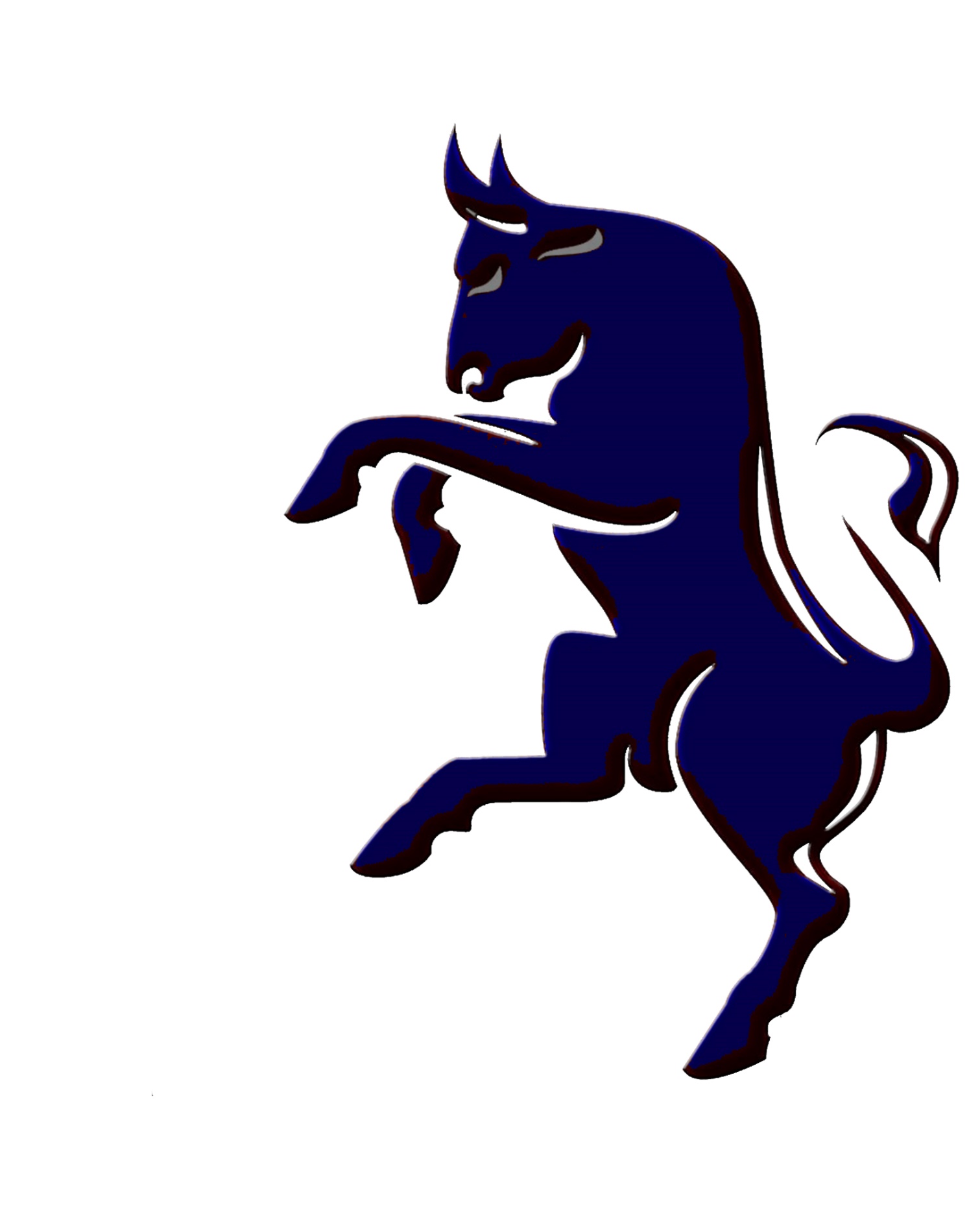 Venerdi  3 giugno	alle ore 20.30 cenare in centro cittàabbiamo identificato un ristorante in centro città (piazza 3 marzo) dove mangiare cibo Piemontese.Il costo indicativo della cena è di 40 € La prenotazione è obbligatoria compilando questo format:sottoscritto: 		………………………..n° di posti riservati  	………………………..la prenotazione è importante che arrivi entro e non oltre la data del 28 maggioLa scelta della piazza è stata dettata anche dalla possibilità di digerire passeggiando per il centro storico immediatamente alle spalle della piazzaSabato 4 giugnoAlle ore 20 buffet in mostrasu prenotazione obbligatoria organizziamo un buffet nei locali della mostra. Questo il menù indicativo:Isola di benvenuto con prosecco di valdobbiadene, taglieri di salumi e formaggi, salatini e focaccineBuffet con insalata russa, Cheesecake salate e/o Crumble di verdure, insalata di pollo e/o roastbeef, sformatino di verdura di stagione, insalata di riso e/o cous cous (etnica o tradizionale).Barbera e Arneis cantina Generaj di Montà d’Alba, acqua, bibiteIl costo del buffet è di 25 € La prenotazione è obbligatoria compilando questo format:sottoscritto: 		………………………..n° di posti riservati  	………………………..Chiusura dei locali alle 23… si può andare a dormire o a scelta…in una birreria della città… 